云煤安培协会〔2020〕28号附件附件1： 2020年云南省露天煤矿“专业技术员”安全培训计划一览表附件2 ：全省露天煤矿相关技术员资格审查表附件3：材料真实性承诺书附件4：露天煤矿相关技术员安全培训回执表附件5 ：委托培训协议书附件6：全省露天煤矿名单附件1 附件2全省露天煤矿相关技术员资格审查表说明：1.专业技术职务栏填写“采煤技术员”“地质测量技术员”“机电运输技术员”；2.工作单位名称必须与安全生产许可证的名称相符。附件3云南省煤矿安全技术培训协会：本人郑重承诺：申请参加        技术员提供的学历证书等材料，真实有效，无伪造、虚假等行为，复印件与原件一致，并对因申请材料虚假所引发的一切后果由承诺人和所在单位（煤矿）承担全部法律责任。                             承诺人（签字）：                             单  位（盖章）年   月   日 附件4   露天煤矿相关技术员安全培训回执表（州、市、县）煤矿名称：                                                时间：    年   月    日说明：1.专业技术职务栏填写“采煤技术员”“地质测量技术员”“机电技术员”。附件5   委托培训协议书委托方(以下称甲方)：                     　　　 受托方(以下称乙方)： 云南省煤矿安全技术培训协会 根据上级工作安排布置，由云南省煤矿安全技术培训中心组织，云南省煤矿安全技术培训协会具体承办，定于2020年10月举办露天煤矿“五职技术员”安全培训。经双方商定，现就煤矿安全技术委托培训事宜达成协议如下：一、委托培训对象全省煤矿各项专业技术人员（采煤技术员、机电运输技术员、地质测量技术员）二、培训时间2020年10月12日至2020年10月19日三、培训费用本协议收培训费620元/人（含教材费），食宿由协会统一安排，费用自理。四、甲乙双方的权利和义务1、乙方按要求组织培训，并及时告知甲方培训时间、地点及相关事宜。2、乙方按照相关法律法规要求，负责教材选定、课程设置、班主任指定、教师安排、培训档案管理等工作。3、甲方按照乙方培训计划，按期、按时间派人员参训。4、参加培训人员食宿由协会统一安排，集中管理；参加培训人员应自觉遵守培训各项制度规定和要求。五、不可抗力本协议的履行期间，如遇到不可抗力(如：战争、民众暴乱、骚动、火灾、水灾、地震或其他类似事件的干扰)，超出双方的控制能力，则无论哪一方都不应为这段时期内没有履约负责。六、其他条款1、本协议通过双方商定达成，具有法律效力，均不得违约。2、本协议有效期1年，自本协议双方签字并签章之日起生效。3、本协议未尽事宜，由双方本着友好协商的原则解决。4、本协议一式两份，甲乙双方各执一份。甲方(签字盖章)：          乙方(签字盖章)：联系人：                  联系人：刘鸿俊联系电话：                联系电话：13987155261     年   月   日              2020年10月12日附件6全省露天煤矿名单2020年云南省露天煤矿“专业技术员”安全培训计划一览表2020年云南省露天煤矿“专业技术员”安全培训计划一览表2020年云南省露天煤矿“专业技术员”安全培训计划一览表2020年云南省露天煤矿“专业技术员”安全培训计划一览表       计 划     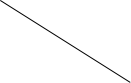 期数（8天/期）适  用  范  围备   注
  类 别   
            期数（8天/期）适  用  范  围备   注采煤技术员10月12日报到，19日考试具体包括边坡治理、采掘、排土等工程技术人员机电运输技术员10月12日报到，19日考试具体包括机电、运输、电气维修等工程技术人员地质测量技术员10月12日报到，19日考试具体包括地质、测量、防治水、防灭火等工程技术人员备注：
露天煤矿技术员指：采煤、机电运输、地质测量等专业技术人员，必须具备煤矿相关专业中专以上学历或注册安全工程师资格，且有3年以上井下工作经历。
  备注：
露天煤矿技术员指：采煤、机电运输、地质测量等专业技术人员，必须具备煤矿相关专业中专以上学历或注册安全工程师资格，且有3年以上井下工作经历。
  备注：
露天煤矿技术员指：采煤、机电运输、地质测量等专业技术人员，必须具备煤矿相关专业中专以上学历或注册安全工程师资格，且有3年以上井下工作经历。
  备注：
露天煤矿技术员指：采煤、机电运输、地质测量等专业技术人员，必须具备煤矿相关专业中专以上学历或注册安全工程师资格，且有3年以上井下工作经历。
  姓名性别出生年月身份证号（照片）（照片）民族文化程度毕业院校专业（照片）（照片）毕业证号毕业证号煤矿工作经历煤矿工作经历煤矿工作经历   年（照片）（照片）注册安全工程师证书号注册安全工程师证书号专业技术职称专业技术职称专业技术职称工作单位（服务单位）工作单位（服务单位）专业技术职务专业技术职务专业技术职务工作简历工作简历送培单位意见送培单位意见签字：（盖章）年   月   日签字：（盖章）年   月   日签字：（盖章）年   月   日签字：（盖章）年   月   日签字：（盖章）年   月   日签字：（盖章）年   月   日签字：（盖章）年   月   日签字：（盖章）年   月   日签字：（盖章）年   月   日签字：（盖章）年   月   日签字：（盖章）年   月   日签字：（盖章）年   月   日备注备注材料真实性承诺书序号姓名身份证学历或注安师专业技术职务煤矿名称电话备注序号煤矿名称备注1云南省小龙潭矿务局布沼坝露天矿2云南省小龙潭矿务局小龙潭露天矿3云南先锋煤业开发有限公司先锋露天煤矿4云南省可保煤矿皂角露天坑5云南南鳞集团矿业开发有限公司金所煤矿6寻甸云瑞能源开发有限公司姚家村煤矿7寻甸县先锋郭家山煤矿8云南国能煤电有限公司弥勒市跨竹矿区山心村煤矿9文山州煤业有限责任公司普阳煤矿10楚雄州吕合煤业有限责任公司长坡煤矿11曲靖市麒麟区龙源达有限公司龙潭田煤矿12永平县羊街煤炭有限公司羊街煤矿13鹤庆县马场煤炭有限责任公司司堂上井14建水县福运煤业有限责任公司福运煤矿15澜沧县东郎乡南弄河北采场城子煤矿16澜沧县芒东二矿有限责任公司芒东二矿17镇雄县鑫源煤矿有限责任公司镇雄县鑫源煤矿18陆良县源丰矿业开发有限公司石槽河露天煤矿19景东彝族自治县大街煤业有限责任公司景东大街煤矿